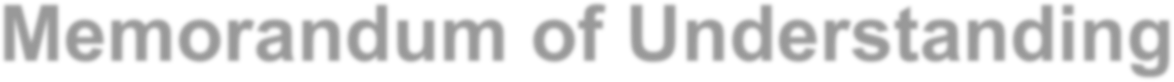 xxxObsahuje velmi citlivé a chráněné informace!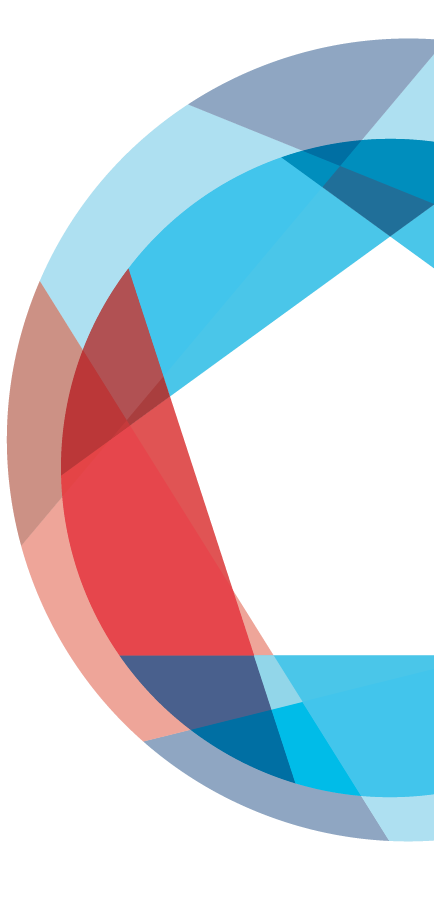 Národní agentura pro komunikační a informační technologie, s. p.se sídlem: Kodaňská 1441/46, Vršovice, 101 00 Praha 10IČO: 04767543 DIČ: CZ04767543ISDS: hkrkpwnzastoupená: xxxzapsána v obchodním rejstříku vedeném Městským soudem v Praze oddíl A vložka 77322 Bankovní spojení: xxx(dále též „testovaná strana“, NAKIT, NAKIT, s. p.) aAxians redtoo, s.r. o.se sídlem: Na Strži 2097/63, Nusle, 140 00, Praha 4 IČO: 24236594DIČ: CZ24236594 ISDS:zastoupená: xxx(dále též „testovací strana“, Axians)1	Velmi citlivé informaceTento dokument může obsahovat velmi citlivé informace! Velmi citlivé informace je nutné chránit před neoprávněným přístupem nadstandardními způsoby. Jedná se o tajné informace, jejichž prozrazení nebo použití by mohlo mít vážné následky a dopady na NAKIT či jinou stranu. Jsou určené pouze pro velmi omezený okruh zaměstnanců. Tito zaměstnanci musí s těmito informacemi nakládat dle jejich citlivosti po celou dobu existence informace a takovým způsobem, aby nedošlo k neoprávněnému vyzrazení, modifikaci, ztrátě nebo poškození velmi citlivých informací.Penetrační testování xxxObecné informacexxxZ důvodu citlivosti testování je potřebné zafixovat jeho pravidla pomocí tohoto dokumentu, aby test nejenže proběhl v definované formě, ale aby došlo i k minimalizaci možných negativních vedlejších následků.Plán penetračního testováníxxxPožadavky na součinnostxxxRealizační týmxxxVýstupní dokument – reportxxxDomluvená pravidla a podmínky testováníxxxZávěrečná ustanoveníToto memorandum nabývá platnosti a účinnosti dnem podpisu oběma stranami. Lze ho měnit pouze číslovanými a oboustranně podepsanými dodatky.Axians redtoo, s.r.o.Jméno: Funkce: Datum:Národní agentura pro komunikační a informační technologie, s. p.Jméno: Funkce: Datum: